ОБЩИНСКА ИЗБИРАТЕЛНА КОМИСИЯ – ЛЪКИ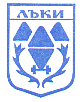 Гр.Лъки, ул.”Възраждане” №18, тел.03052/22 00, факс 03052/21 68, е-mail: oik1615@cik.bgП  Р О Т О К О Л № 13Днес, 21.09.2015 год. (понеделник) от 17.30 часа в Заседателната зала на Общинска администрация – гр. Лъки находяща се на I-вия етаж се проведе тринадесето заседание на ОИК - Лъки, мандат 2015 - 2019 година.Заседанието бе открито от г-жа Иванка Янкова – Председател на ОИК - Лъки, която обяви наличието на 9 /девет/ члена на комисията, има кворум и заседанието може да започне. Отсъства г-жа Даниела Мазнева, Светлана Русева. Г-жа Янкова: Колеги преди началото на днешното заседание искам да ви обявя дневния ред. Предлагам да преминем към гласуване на дневния ред, който добива следния вид:Регистриране на кандидат за кмет на община Лъки предложен от коалиция НАРОДЕН СЪЮЗ в изборите за общински съветници, кмет на община и кметове на кметства в община Лъки, насрочен за 25 октомври 2015 год.Регистриране на кандидат за кмет на кметство с.Белица в община Лъки предложен от коалиция НАРОДЕН СЪЮЗ в изборите за общински съветници, кмет на община и кметове на кметства в община Лъки, насрочен за 25 октомври 2015 год.Регистриране на кандидат за кмет на кметство с.Дряново в община Лъки предложен от коалиция НАРОДЕН СЪЮЗ в изборите за общински съветници, кмет на община и кметове на кметства в община Лъки, насрочен за 25 октомври 2015 год.Регистриране на кандидати за общински съветници в община Лъки предложени от коалиция  НАРОДЕН СЪЮЗ в изборите за общински съветници, кмет на община и кметове на кметства в община Лъки, насрочен за 25 октомври 2015 год.Регистриране на кандидат за кмет на община Лъки предложен от партия ДВИЖЕНИЕ ЗА ПРАВА И СВОБОДИ в изборите за общински съветници, кмет на община и кметове на кметства в община Лъки, насрочен за 25 октомври 2015 год.Регистриране на кандидат за кмет на кметство с.Белица в община Лъки предложен от партия ДВИЖЕНИЕ ЗА ПРАВА И СВОБОДИ в изборите за общински съветници, кмет на община и кметове на кметства в община Лъки, насрочен за 25 октомври 2015год.Регистриране на кандидат за кмет на кметство с.Дряново в община Лъки предложен от партия ДВИЖЕНИЕ ЗА ПРАВА И СВОБОДИ в изборите за общински съветници, кмет на община и кметове на кметства в община Лъки, насрочен за 25 октомври 2015 год.Регистриране на кандидати за общински съветници в община Лъки предложени от партия  ДВИЖЕНИЕ ЗА ПРАВА И СВОБОДИ в изборите за общински съветници, кмет на община и кметове на кметства в община Лъки, насрочен за 25 октомври 2015 год.Регистриране на кандидати за общински съветници в община Лъки предложени от партия  БЪЛГАРСКА НОВА ДЕМОКРАЦИЯ в изборите за общински съветници, кмет на община и кметове на кметства в община Лъки, насрочен за 25 октомври 2015 год.Регистриране на кандидати за общински съветници в община Лъки предложени от партия  Българска Социалдемокрация в изборите за общински съветници, кмет на община и кметове на кметства в община Лъки, насрочен за 25 октомври 2015 год. Разни.Общ брой членове ОИК             		-   11Брой присъствали на гласуването          	-     9Брой гласували “ЗА”                              	-     9Брой гласували “Против”			-     0Приема се.      На база обявения и приет дневен ред ОИК – Лъки взе следните решения:РЕШЕНИЕ № 48 - МИ/НРгр. Лъки, 21.09.2015 год.ОТНОСНО:  Регистриране на кандидат за кмет на община Лъки предложен от коалиция НАРОДЕН СЪЮЗ в изборите за общински съветници, кмет на община и кметове на кметства в община Лъки, насрочен за 25 октомври 2015г.Постъпило е предложение от  коалиция НАРОДЕН СЪЮЗ, чрез упълномощеното си лице – Илия Стоянов Данчев, за регистриране на кандидат за кмет на община в община Лъки – Илия Стоянов Данчев, заведено под № 4 на 21 септември 2015 год. в регистъра на кандидатите за кмет на община Лъки, насрочен за 25 октомври 2015 год.Към предложението са приложени:1. Заявление от кандидата, че е съгласен да бъде регистриран (Приложение № 62-МИ от Изборните книжа)2. Декларации по образец от кандидата, че отговаря на условията по чл.413, ал.1, 2, 3и 4 от ИК (Приложение №63 - МИ от Изборните книжа)3. Декларация по образец от по чл.414, ал.1, т.4 във връзка с чл.397, ал.1 от ИК ( Приложение №64 - МИ от Изборните книжа)4. Пълномощно на Илия Стоянов Данчев, упълномощен да представлява коалицията пред ОИК - Лъки.От направената справка по документа за самоличност на Илия Стоянов Данчев се установи, че същият е регистриран  на посоченият от него постоянен адрес в Община Лъки към 24.04.2015 год.Налице са  изискванията на чл. 413, ал.2, ал.4, чл. 414, ал.1, т.1, т.3-5, т.8 от Изборния кодекс за издигане на кандидат за кмет на община в община Лъки, предложен от коалиция НАРОДЕН СЪЮЗ за участие в изборите на 25 октомври 2015 год., поради което Илия Стоянов Данчев, следва да бъде регистриран като кандидат в избора за кмет на Община Лъки.На основание  чл.87, ал. 1, т. 14, чл. 414 от ИК и Решение № 1632-МИ от 31 август 2015 г. на ЦИК,  Общинската избирателна комисияРЕШИ:РЕГИСТРИРА Илия Стоянов Данчев, за кандидат за кмет на община Лъки, предложен от коалиция НАРОДЕН СЪЮЗ за участие в изборите за кмет на община на 25.10.2015 год.Решението на ОИК може да се обжалва пред ЦИК по реда на чл.88, ал.1 от Изборния кодекс в срок от 3 дни от обявяването му.РЕШЕНИЕ № 49 - МИ/НРгр. Лъки, 21.09.2015 год.ОТНОСНО:  Регистриране на кандидат за кмет на кметство с.Белица в община Лъки предложен от коалиция НАРОДЕН СЪЮЗ в изборите за общински съветници, кмет на община и кметове на кметства в община Лъки, насрочен за 25 октомври 2015г.Постъпило е предложение от  коалиция НАРОДЕН СЪЮЗ, чрез упълномощеното си лице – Илия Стоянов Данчев, за регистриране на кандидат за кмет на кметство с.Белица – Росица Векилова Желева, заведено под № 3 на 21 септември 2015 год. в регистъра на кандидатите за кмет на кметство в община Лъки, насрочен за 25 октомври 2015 год.Към предложението са приложени:1. Заявление от кандидата, че е съгласен да бъде регистриран (Приложение № 62-МИ от Изборните книжа)2. Декларация по образец от кандидата, че отговаря на условията по чл. 413, ал.1, 2, 3 и 4 от ИК (Приложение №63 - МИ от Изборните книжа)3. Декларация по образец по чл. 414, ал.1, т.4 във връзка с чл. 397, ал.1 от ИК ( Приложение №64 - МИ от Изборните книжа)4. Пълномощно на Илия Стоянов Данчев, упълномощен да представлява коалицията пред ОИК - Лъки.От направената справка по документа за самоличност на Росица Векилова Желева се установи, че същата е регистрирана  на посочения от нея постоянен адрес в Община Лъки към 24.04.2015 год.Налице са  изискванията на чл. 413, ал.2, ал.4, чл. 414, ал.1, т.1, т.3-5, т.8 от Изборния кодекс за издигане на кандидат за кмет на кметство в община Лъки, предложен от коалиция НАРОДЕН СЪЮЗ за участие в изборите на 25 октомври 2015 год., поради което Росица Векилова Желева, следва да бъде регистрирана като кандидат в избора за кмет на кметство - с.Белица в община ЛъкиНа основание чл.87, ал. 1, т. 14, чл. 414 от ИК и Решение № 1632-МИ от 31 август 2015 год. на ЦИК,  Общинската избирателна комисияРЕШИ:РЕГИСТРИРА Росица Векилова Желева, за кандидат за кмет на кметство – с.Белица в община Лъки, предложена от коалиция НАРОДЕН СЪЮЗ за участие в изборите за кмет на кметство в община Лъки на 25.10.2015 год.Решението на ОИК може да се обжалва пред ЦИК по реда на чл. 88, ал.1 от Изборния кодекс в срок от 3 дни от обявяването му.РЕШЕНИЕ № 50 - МИ/НРгр. Лъки, 21.09.2015 год.ОТНОСНО:  Регистриране на кандидат за кмет на кметство с.Дряново в община Лъки предложен от коалиция НАРОДЕН СЪЮЗ в изборите за общински съветници, кмет на община и кметове на кметства в община Лъки, насрочен за 25 октомври 2015г.Постъпило е предложение от  коалиция НАРОДЕН СЪЮЗ, чрез упълномощеното си лице – Илия Стоянов Данчев, за регистриране на кандидат за кмет на кметство с.Дряново – Юрий Банев Балабанов, заведено под № 3 на 21 септември 2015 год. в регистъра на кандидатите за кмет на кметство в община Лъки, насрочен за 25 октомври 2015 год.Към предложението са приложени:1. Заявление от кандидата, че е съгласен да бъде регистриран (Приложение № 62-МИ от Изборните книжа).2. Декларация по образец от кандидата, че отговаря на условията по чл. 413, ал.1, 2, 3 и 4 от ИК (Приложение №63 - МИ от Изборните книжа).3. Декларация по образец по чл. 414, ал.1, т.4 във връзка с чл. 397, ал.1 от ИК ( Приложение №64 - МИ от Изборните книжа).4. Пълномощно на Илия Стоянов Данчев, упълномощен да представлява коалицията пред ОИК - Лъки.От направената справка по документа за самоличност на Юрий Банев Балабанов се установи, че същият е регистриран  на посочения от него постоянен адрес в Община Лъки към 24.04.2015 год.Налице са  изискванията на чл. 413, ал.2, ал.4, чл. 414, ал.1, т.1, т.3-5, т.8 от Изборния кодекс за издигане на кандидат за кмет на кметство в община Лъки, предложен от коалиция НАРОДЕН СЪЮЗ за участие в изборите на 25 октомври 2015 год., поради което Юрий Банев Балабанов, следва да бъде регистриран като кандидат в избора за кмет на кметство - с.Дряново в община ЛъкиНа основание на чл.87, ал. 1, т. 14, чл. 414 от ИК и Решение № 1632-МИ от 31 август 2015 г. на ЦИК,  Общинската избирателна комисияРЕШИ:РЕГИСТРИРА Юрий Банев Балабанов, за кандидат за кмет на кметство – с.Дряново в община Лъки, предложен от коалиция НАРОДЕН СЪЮЗ за участие в изборите за кмет на кметство в община на 25.10.2015 год.Решението на ОИК може да се обжалва пред ЦИК по реда на чл. 88, ал.1 от Изборния кодекс в срок от 3 дни от обявяването му.РЕШЕНИЕ № 51 - МИ/НРгр. Лъки, 21.09.2015 год.ОТНОСНО:  Регистриране на кандидати за общински съветници в община Лъки предложени от коалиция  НАРОДЕН СЪЮЗ в изборите за общински съветници, кмет на община и кметове на кметства в община Лъки, насрочен за 25 октомври 2015г.Постъпило е предложение (Приложение № 58-МИ от изборните книжа, приети с Решение №1512 - МИ от 04.08.2015г. на ЦИК) от коалиция НАРОДЕН СЪЮЗ, чрез упълномощеното си лице Илия Стоянов Данчев, за регистриране на кандидатска листа за общински съветници, заведена под № 4 на 21 септември 2015 год. в регистъра на кандидатите за общински съветници в Община Лъки, насрочен за 25 октомври 2015 год., с което са предложени и подредени в този ред следните кандидати:Илия Стоянов ДанчевРосица Векилова ЖелеваМарияна Здравкова ПаракосоваТеменужка Стоянова ПехливановаЮрий Банев БалабановНиколай Иванов БедровЛиляна Стоянова ГунгаловаТодор Атанасов КуцевКъм предложението са приложени:1. Заявление от всеки кандидат, че е съгласен да бъде регистриран (Приложение № 62-МИ от Изборните книжа)2. Декларация по образец от всеки кандидат, че отговаря на условията по чл.413, ал.1,2,3 и 4 от ИК (Приложение №63 - МИ от Изборните книжа.)3. Декларация по образец от всеки кандидат по чл.414, ал.1, т.4 във връзка с чл.397, ал.1 от ИК ( Приложение №64-МИ от изборните книжа)4. Пълномощно на Илия Стоянов Данчев, упълномощен да представлява коалицията пред ОИК - Лъки.От направената справка по документите на кандидатите се установи, че същите са регистрирани  на посочените от тях постоянни адреси в Община Лъки към 24.04.2015 год.Налице са  изискванията на чл. 413, ал.1, ал.4, чл. 414, ал.1, т.1, т.3-5, т.8 от Изборния кодекс за издигане на кандидати за общински съветници в община Лъки, предложени от коалиция НАРОДЕН СЪЮЗ за участие в изборите на 25 октомври 2015 год.На основание на чл.87, ал. 1, т. 14, чл. 414 от ИК и Решение № 1632-МИ от 31 август 2015 г. на ЦИК,  Общинската избирателна комисияРЕШИ:РЕГИСТРИРА предложените от коалиция НАРОДЕН СЪЮЗ кандидати за участие в изборите за общински съветници в община Лъки на 25.10.2015 год., както следва: Илия Стоянов ДанчевРосица Векилова Желева Марияна Здравкова ПаракосоваТеменужка Стоянова ПехливановаЮрий Банев БалабановНиколай Иванов БедровЛиляна Стоянова ГунгаловаТодор Атанасов КуцевРешението на ОИК може да се обжалва пред ЦИК по реда на чл. 88, ал.1 от Изборния кодекс в срок от 3 дни от обявяването му.РЕШЕНИЕ № 52 - МИ/НРгр. Лъки, 21.09.2015 год.ОТНОСНО:  Регистриране на кандидат за кмет на община Лъки предложен от партия ДВИЖЕНИЕ ЗА ПРАВА И СВОБОДИ в изборите за общински съветници, кмет на община и кметове на кметства в община Лъки, насрочен за 25 октомври 2015 год.Постъпило е предложение от  партия ДВИЖЕНИЕ ЗА ПРАВА И СВОБОДИ, чрез упълномощеното си лице – Ахмад Луай Мохамед Рифат Ал - Юсеф, за регистриране на кандидат за кмет на община в община Лъки – Валентин Чавдаров Симеонов, заведено под № 5 на 21 септември 2015 год. в регистъра на кандидатите за кмет на община Лъки, насрочен за 25 октомври 2015 год.Към предложението са приложени:1. Заявление от кандидата, че е съгласен да бъде регистриран (Приложение № 62 - МИ от Изборните книжа)2. Декларация по образец от кандидата, че отговаря на условията по чл.413, ал.1, 2, 3 и 4 от ИК (Приложение №63 - МИ от Изборните книжа)3. Декларация по образец по чл. 414, ал.1, т.4 във връзка с чл.397, ал.1 от ИК ( Приложение №64 - МИ от Изборните книжа)4. Пълномощно № 98 – 03 от 18.09.2015 год. на Ахмад Луай Мохамед Рифат Ал - Юсеф, упълномощен да представлява партията пред ОИК - Лъки.От направената справка по документа за самоличност на Валентин Чавдаров Симеонов се установи, че същият е регистриран  на посоченият от него постоянен адрес в Община Лъки към 24.04.2015 год.Налице са  изискванията на чл. 413, ал.2, ал.4, чл. 414, ал.1, т.1, т.3-5, т.8 от Изборния кодекс за издигане на кандидат за кмет на община в община Лъки, предложен от партия ДВИЖЕНИЕ ЗА ПРАВА И СВОБОДИ за участие в изборите на 25 октомври 2015 год., поради което Валентин Чавдаров Симеонов, следва да бъде регистриран като кандидат в избора за кмет на Община Лъки.На основание  чл. 87, ал. 1, т. 14, чл. 414 от ИК и Решение № 1632-МИ от 31 август 2015 г. на ЦИК,  Общинската избирателна комисияРЕШИ:РЕГИСТРИРА Валентин Чавдаров Симеонов, за кандидат за кмет на община Лъки, предложен от партия ДВИЖЕНИЕ ЗА ПРАВА И СВОБОДИ за участие в изборите за кмет на община на 25.10.2015 год.Решението на ОИК може да се обжалва пред ЦИК по реда на чл.88, ал.1 от Изборния кодекс в срок от 3 дни от обявяването му.РЕШЕНИЕ № 53 - МИ/НРгр. Лъки, 21.09.2015 год.ОТНОСНО:  Регистриране на кандидат за кмет на кметство с.Белица в община Лъки предложен от партия ДВИЖЕНИЕ ЗА ПРАВА И СВОБОДИ в изборите за общински съветници, кмет на община и кметове на кметства в община Лъки, насрочен за 25 октомври 2015г.Постъпило е предложение от  партия ДВИЖЕНИЕ ЗА ПРАВА И СВОБОДИ, чрез упълномощеното си лице – Ахмад Луай Мохамед Рифат Ал - Юсеф, за регистриране на кандидат за кмет на кметство с.Белица – Ангел Емилов Гюлев, заведено под № 4 на 21 септември 2015 год. в регистъра на кандидатите за кмет на кметство в община Лъки, насрочен за 25 октомври 2015 год.Към предложението са приложени:1. Заявление от кандидата, че е съгласен да бъде регистриран (Приложение № 62 - МИ от Изборните книжа)2. Декларация по образец от кандидата, че отговаря на условията по чл. 413, ал.1, 2, 3 и 4 от ИК (Приложение №63 - МИ от Изборните книжа)3. Декларация по образец по чл. 414, ал.1, т.4 във връзка с чл. 397, ал.1 от ИК ( Приложение №64 - МИ от Изборните книжа)4. Пълномощно №98 – 03 от 18.09.2015 год. на Ахмад Луай Мохамед Рифат Ал - Юсеф, упълномощен да представлява партията пред ОИК - Лъки.От направената справка по документа за самоличност на Ангел Емилов Гюлев се установи, че същият е регистриранн  на посочения от него постоянен адрес в Община Лъки към 24.04.2015 год.Налице са  изискванията на чл. 413, ал.2, ал.4, чл. 414, ал.1, т.1, т.3-5, т.8 от Изборния кодекс за издигане на кандидат за кмет на кметство – с.Белица в община Лъки, предложен от партия ДВИЖЕНИЕ ЗА ПРАВА И СВОБОДИ за участие в изборите на 25 октомври 2015 год., поради което Ангел Емилов Гюлев, следва да бъде регистриран като кандидат в избора за кмет на кметство - с.Белица в община ЛъкиНа основание чл.87, ал. 1, т. 14, чл. 414 от ИК и Решение № 1632-МИ от 31 август 2015 год. на ЦИК,  Общинската избирателна комисияРЕШИ:РЕГИСТРИРА Ангел Емилов Гюлев, за кандидат за кмет на кметство – с.Белица в община Лъки, предложен от партия ДВИЖЕНИЕ ЗА ПРАВА И СВОБОДИ за участие в изборите за кмет на кметство с.Белица в община Лъки на 25.10.2015 год.Решението на ОИК може да се обжалва пред ЦИК по реда на чл. 88, ал.1 от Изборния кодекс в срок от 3 дни от обявяването му.РЕШЕНИЕ № 54 - МИ/НРгр. Лъки, 21.09.2015 год.ОТНОСНО:  Регистриране на кандидат за кмет на кметство с.Дряново в община Лъки предложен от партия ДВИЖЕНИЕ ЗА ПРАВА И СВОБОДИ в изборите за общински съветници, кмет на община и кметове на кметства в община Лъки, насрочен за 25 октомври 2015г.Постъпило е предложение от  партия ДВИЖЕНИЕ ЗА ПРАВА И СВОБОДИ, чрез упълномощеното си лице – Ахмад Луай Мохамед Рифат Ал - Юсеф, за регистриране на кандидат за кмет на кметство с.Дряново – Недялка Веселинова Узунова, заведено под № 4 на 21 септември 2015 год. в регистъра на кандидатите за кмет на кметство в община Лъки, насрочен за 25 октомври 2015 год.Към предложението са приложени:1. Заявление от кандидата, че е съгласен да бъде регистриран (Приложение № 62 - МИ от Изборните книжа)2. Декларация по образец от кандидата, че отговаря на условията по чл. 413, ал.1, 2, 3 и 4 от ИК (Приложение №63 - МИ от Изборните книжа)3. Декларация по образец по чл. 414, ал.1, т.4 във връзка с чл. 397, ал.1 от ИК ( Приложение №64 - МИ от Изборните книжа)4. Пълномощно № 98 – 03 от 18.09.2015 год. на Ахмад Луай Мохамед Рифат Ал - Юсеф, упълномощен да представлява партията пред ОИК - Лъки.От направената справка по документа за самоличност на Недялка Веселинова Узунова се установи, че същата е регистрирана  на посочения от нея постоянен адрес в Община Лъки към 24.04.2015 год.Налице са  изискванията на чл. 413, ал.2, ал.4, чл. 414, ал.1, т.1, т.3-5, т.8 от Изборния кодекс за издигане на кандидат за кмет на кметство – с.Дряново в община Лъки, предложен от партия ДВИЖЕНИЕ ЗА ПРАВА И СВОБОДИ за участие в изборите на 25 октомври 2015 год., поради което Недялка Веселинова Узунова, следва да бъде регистриран като кандидат в избора за кмет на кметство - с.Дряново в община ЛъкиНа основание чл.87, ал. 1, т. 14, чл. 414 от ИК и Решение № 1632-МИ от 31 август 2015 год. на ЦИК,  Общинската избирателна комисияРЕШИ:РЕГИСТРИРА Недялка Веселинова Узунова, за кандидат за кмет на кметство – с.Дряново в община Лъки, предложен от партия ДВИЖЕНИЕ ЗА ПРАВА И СВОБОДИ за участие в изборите за кмет на кметство с.Дряново в община Лъки на 25.10.2015 год.Решението на ОИК може да се обжалва пред ЦИК по реда на чл. 88, ал.1 от Изборния кодекс в срок от 3 дни от обявяването му.РЕШЕНИЕ № 55 - МИ/НРгр. Лъки, 21.09.2015 год.ОТНОСНО:  Регистриране на кандидати за общински съветници в община Лъки предложени от партия  ДВИЖЕНИЕ ЗА ПРАВА И СВОБОДИ в изборите за общински съветници, кмет на община и кметове на кметства в община Лъки, насрочен за 25 октомври 2015г.Постъпило е предложение (Приложение № 58-МИ от изборните книжа, приети с Решение №1512 - МИ от 04.08.2015г. на ЦИК) от партия ДВИЖЕНИЕ ЗА ПРАВА И СВОБОДИ, чрез упълномощеното си лице Ахмад Луай Мохамед Рифат Ал - Юсеф, за регистриране на кандидатска листа за общински съветници, заведена под № 5 на 21 септември 2015 год. в регистъра на кандидатите за общински съветници в Община Лъки, насрочен за 25 октомври 2015 год., с което са предложени и подредени в този ред следните кандидати:Валентин Чавдаров СимеоновАнна Антонова Адамова – Ал – ЮсефАнелия Искренова БаклареваАсен Йорданов НазъровМилко Райчев МутафчиевКъм предложението са приложени:1. Заявление от всеки кандидат, че е съгласен да бъде регистриран (Приложение № 62-МИ от Изборните книжа)2. Декларация по образец от всеки кандидат, че отговаря на условията по чл.413, ал.1,2,3 и 4 от ИК (Приложение №63 - МИ от Изборните книжа)3. Декларация по образец от всеки кандидат по чл. 414, ал.1, т.4 във връзка с чл.397, ал.1 от ИК ( Приложение №64-МИ от изборните книжа)4. Пълномощно № 98 – 03 от 18.09.2015 год. на Ахмад Луай Мохамед Рифат Ал - Юсеф, упълномощен да представлява партията пред ОИК - Лъки.От направената справка по документите на кандидатите се установи, че същите са регистрирани  на посочените от тях постоянни адреси в Община Лъки към 24.04.2015 год.Налице са  изискванията на чл. 413, ал.1, ал.4, чл. 414, ал.1, т.1, т.3-5, т.8 от Изборния кодекс за издигане на кандидати за общински съветници в община Лъки, предложени от партия ДВИЖЕНИЕ ЗА ПРАВА И СВОБОДИ за участие в изборите на 25 октомври 2015 год.На основание на чл.87, ал. 1, т. 14, чл. 414 от ИК и Решение № 1632-МИ от 31 август 2015 г. на ЦИК,  Общинската избирателна комисияРЕШИ:РЕГИСТРИРА предложените от партия ДВИЖЕНИЕ ЗА ПРАВА И СВОБОДИ  кандидати за участие в изборите за общински съветници в община Лъки на 25.10.2015 год., както следва: Валентин Чавдаров СимеоновАнна Антонова Адамова – Ал – ЮсефАнелия Искренова БаклареваАсен Йорданов НазъровМилко Райчев МутафчиевРешението на ОИК може да се обжалва пред ЦИК по реда на чл. 88, ал.1 от Изборния кодекс в срок от 3 дни от обявяването му.РЕШЕНИЕ № 56 - МИ/НРгр. Лъки, 21.09.2015 год.ОТНОСНО:  Регистриране на кандидати за общински съветници в община Лъки предложени от партия  БЪЛГАРСКА НОВА ДЕМОКРАЦИЯ в изборите за общински съветници, кмет на община и кметове на кметства в община Лъки, насрочен за 25 октомври 2015 год.Постъпило е предложение (Приложение № 58-МИ от изборните книжа, приети с Решение № 1512 - МИ от 04.08.2015г. на ЦИК) от партия БЪЛГАРСКА НОВА ДЕМОКРАЦИЯ, чрез упълномощеното си лице Васил Николов Качаков, за регистриране на кандидатска листа за общински съветници, заведена под № 6 на 21 септември 2015 год. в регистъра на кандидатите за общински съветници в Община Лъки, насрочен за 25 октомври 2015 год., с което са предложени и подредени в този ред следните кандидати:1. Васил Николов Качаков2. Владимир Костадинов Гаджуров3. Стефан Райчев Балджиев4. Емил Трифонов Иванов5. Румен Валериев Николов6. Стефан Симеонов Рахов7. Тодор Йорданов КривошиевКъм предложението са приложени:1. Заявление от всеки кандидат, че е съгласен да бъде регистриран (Приложение № 62-МИ от Изборните книжа)2. Декларация по образец от всеки кандидат, че отговаря на условията по чл.413, ал.1,2,3 и 4 от ИК (Приложение №63 - МИ от Изборните книжа)3. Декларация по образец от всеки кандидат по чл. 414, ал.1, т.4 във връзка с чл.397, ал.1 от ИК ( Приложение №64-МИ от изборните книжа)4. Пълномощно на Васил Николов Качаков, упълномощен да представлява партията пред ОИК - Лъки.От направената справка по документите на кандидатите се установи, че същите са регистрирани  на посочените от тях постоянни адреси в Община Лъки към 24.04.2015 год.Налице са  изискванията на чл. 413, ал.1, ал.4, чл. 414, ал.1, т.1, т.3-5, т.8 от Изборния кодекс за издигане на кандидати за общински съветници в община Лъки, предложени от партия БЪЛГАРСКА НОВА ДЕМОКРАЦИЯ за участие в изборите на 25 октомври 2015 год.На основание на чл.87, ал. 1, т. 14, чл. 414 от ИК и Решение № 1632-МИ от 31 август 2015 г. на ЦИК,  Общинската избирателна комисияРЕШИ:РЕГИСТРИРА предложените от партия БЪЛГАРСКА НОВА ДЕМОКРАЦИЯ кандидати за участие в изборите за общински съветници в община Лъки на 25.10.2015 год., както следва: 1. Васил Николов Качаков2. Владимир Костадинов Гаджуров3. Стефан Райчев Балджиев4. Емил Трифонов Иванов5. Румен Валериев Николов6. Стефан Симеонов Рахов7. Тодор Йорданов КривошиевРешението на ОИК може да се обжалва пред ЦИК по реда на чл. 88, ал.1 от Изборния кодекс в срок от 3 дни от обявяването му.РЕШЕНИЕ № 57 - МИ/НРгр. Лъки, 21.09.2015 год.ОТНОСНО:  Регистриране на кандидати за общински съветници в община Лъки предложени от партия  Българска Социалдемокрация в изборите за общински съветници, кмет на община и кметове на кметства в община Лъки, насрочен за 25 октомври 2015 год.Постъпило е предложение (Приложение № 58-МИ от изборните книжа, приети с Решение № 1512 - МИ от 04.08.2015г. на ЦИК) от партия Българска Социалдемокрация, чрез упълномощеното си лице Софка Димитрова Янкова, за регистриране на кандидатска листа за общински съветници, заведена под № 7 на 21 септември 2015 год. в регистъра на кандидатите за общински съветници в Община Лъки, насрочен за 25 октомври 2015 год., с което са предложени и подредени в този ред следните кандидати:1. Софка Димитрова Янкова2. Гергана Василева Бакалова3. Александър Сергеев Странджалиев4. Даниела Йорданова Павлова5. Любка Петкова Михайлова6. Александра Симова Терзиева7. Снежана Жекова Колева8. Димо Иванов Кадиев9. Иван Костадинов Иванов10. Тихомир Банков Димитров11. Валентин Веселинов МурджановКъм предложението са приложени:1. Заявление от всеки кандидат, че е съгласен да бъде регистриран (Приложение № 62-МИ от Изборните книжа)2. Декларация по образец от всеки кандидат, че отговаря на условията по чл.413, ал.1,2,3 и 4 от ИК (Приложение №63 - МИ от Изборните книжа)3. Декларация по образец от всеки кандидат по чл. 414, ал.1, т.4 във връзка с чл.397, ал.1 от ИК ( Приложение №64-МИ от изборните книжа)4. Пълномощно на Софка Димитрова Янкова, упълномощена да представлява партията пред ОИК - Лъки.От направената справка по документите на кандидатите се установи, че същите са регистрирани  на посочените от тях постоянни адреси в Община Лъки към 24.04.2015 год.Налице са  изискванията на чл. 413, ал.1, ал.4, чл. 414, ал.1, т.1, т.3-5, т.8 от Изборния кодекс за издигане на кандидати за общински съветници в община Лъки, предложени от партия Българска Социалдемокрация за участие в изборите на 25 октомври 2015 год.На основание на чл.87, ал. 1, т. 14, чл. 414 от ИК и Решение № 1632-МИ от 31 август 2015 г. на ЦИК,  Общинската избирателна комисияРЕШИ:РЕГИСТРИРА предложените от партия Българска Социалдемокрация кандидати за участие в изборите за общински съветници в община Лъки на 25.10.2015 год., както следва: 1. Софка Димитрова Янкова2. Гергана Василева Бакалова3. Александър Сергеев Странджалиев4. Даниела Йорданова Павлова5. Любка Петкова Михайлова6. Александра Симова Терзиева7. Снежана Жекова Колева8. Димо Иванов Кадиев9. Иван Костадинов Иванов10. Тихомир Банков Димитров11. Валентин Веселинов МурджановРешението на ОИК може да се обжалва пред ЦИК по реда на чл. 88, ал.1 от Изборния кодекс в срок от 3 дни от обявяването му.Председател ОИК : 								Иванка Янкова      						 Секретар ОИК :                               Захари Миланов     № по редЧЛЕНОВЕна Общинска избирателна комисия гр.ЛъкиГласували:Гласували:№ по редЧЛЕНОВЕна Общинска избирателна комисия гр.ЛъкиЗАПРОТИВ1.Иванка Гошева ЯнковаЗА-2.Радка Емилова АдамоваЗА-3.Захари Миланов АлександровЗА-4.Марияна Йорданова РадковаЗА-5.Емилия Лазарова ЛисоваЗА-6.Светлана Йорданова Русева--7.Славка Иванова Стратева ЗА-8.Росица Сашева КуцеваЗА-9.Калина Игнатова ЗгуроваЗА-10.Даниела Иванова Мазнева--11.Йорданка Иванова Раичкова - ГърмидоловаЗА-№ по редЧЛЕНОВЕна Общинска избирателна комисия гр.ЛъкиГласували:Гласували:№ по редЧЛЕНОВЕна Общинска избирателна комисия гр.ЛъкиЗАПРОТИВ1.Иванка Гошева ЯнковаЗА-2.Радка Емилова АдамоваЗА-3.Захари Миланов АлександровЗА-4.Марияна Йорданова РадковаЗА-5.Емилия Лазарова ЛисоваЗА-6.Светлана Йорданова Русева--7.Славка Иванова Стратева ЗА-8.Росица Сашева КуцеваЗА-9.Калина Игнатова ЗгуроваЗА-10.Даниела Иванова Мазнева--11.Йорданка Иванова Раичкова - ГърмидоловаЗА-№ по редЧЛЕНОВЕна Общинска избирателна комисия гр.ЛъкиГласували:Гласували:№ по редЧЛЕНОВЕна Общинска избирателна комисия гр.ЛъкиЗАПРОТИВ1.Иванка Гошева ЯнковаЗА-2.Радка Емилова АдамоваЗА-3.Захари Миланов АлександровЗА-4.Марияна Йорданова РадковаЗА-5.Емилия Лазарова ЛисоваЗА-6.Светлана Йорданова Русева--7.Славка Иванова Стратева ЗА-8.Росица Сашева КуцеваЗА-9.Калина Игнатова ЗгуроваЗА-10.Даниела Иванова Мазнева--11.Йорданка Иванова Раичкова - ГърмидоловаЗА-№ по редЧЛЕНОВЕна Общинска избирателна комисия гр.ЛъкиГласували:Гласували:№ по редЧЛЕНОВЕна Общинска избирателна комисия гр.ЛъкиЗАПРОТИВ1.Иванка Гошева ЯнковаЗА-2.Радка Емилова АдамоваЗА-3.Захари Миланов АлександровЗА-4.Марияна Йорданова РадковаЗА-5.Емилия Лазарова ЛисоваЗА-6.Светлана Йорданова Русева--7.Славка Иванова Стратева ЗА-8.Росица Сашева КуцеваЗА-9.Калина Игнатова ЗгуроваЗА-10.Даниела Иванова Мазнева--11.Йорданка Иванова Раичкова - ГърмидоловаЗА-№ по редЧЛЕНОВЕна Общинска избирателна комисия гр.ЛъкиГласували:Гласували:№ по редЧЛЕНОВЕна Общинска избирателна комисия гр.ЛъкиЗАПРОТИВ1.Иванка Гошева ЯнковаЗА-2.Радка Емилова АдамоваЗА-3.Захари Миланов АлександровЗА-4.Марияна Йорданова РадковаЗА-5.Емилия Лазарова ЛисоваЗА-6.Светлана Йорданова Русева--7.Славка Иванова Стратева ЗА-8.Росица Сашева КуцеваЗА-9.Калина Игнатова ЗгуроваЗА-10.Даниела Иванова Мазнева--11.Йорданка Иванова Раичкова - ГърмидоловаЗА-№ по редЧЛЕНОВЕна Общинска избирателна комисия гр.ЛъкиГласували:Гласували:№ по редЧЛЕНОВЕна Общинска избирателна комисия гр.ЛъкиЗАПРОТИВ1.Иванка Гошева ЯнковаЗА-2.Радка Емилова АдамоваЗА-3.Захари Миланов АлександровЗА-4.Марияна Йорданова РадковаЗА-5.Емилия Лазарова ЛисоваЗА-6.Светлана Йорданова Русева--7.Славка Иванова Стратева ЗА-8.Росица Сашева КуцеваЗА-9.Калина Игнатова ЗгуроваЗА-10.Даниела Иванова Мазнева--11.Йорданка Иванова Раичкова - ГърмидоловаЗА-№ по редЧЛЕНОВЕна Общинска избирателна комисия гр.ЛъкиГласували:Гласували:№ по редЧЛЕНОВЕна Общинска избирателна комисия гр.ЛъкиЗАПРОТИВ1.Иванка Гошева ЯнковаЗА-2.Радка Емилова АдамоваЗА-3.Захари Миланов АлександровЗА-4.Марияна Йорданова РадковаЗА-5.Емилия Лазарова ЛисоваЗА-6.Светлана Йорданова Русева--7.Славка Иванова Стратева ЗА-8.Росица Сашева КуцеваЗА-9.Калина Игнатова ЗгуроваЗА-10.Даниела Иванова Мазнева--11.Йорданка Иванова Раичкова - ГърмидоловаЗА-№ по редЧЛЕНОВЕна Общинска избирателна комисия гр.ЛъкиГласували:Гласували:№ по редЧЛЕНОВЕна Общинска избирателна комисия гр.ЛъкиЗАПРОТИВ1.Иванка Гошева ЯнковаЗА-2.Радка Емилова АдамоваЗА-3.Захари Миланов АлександровЗА-4.Марияна Йорданова РадковаЗА-5.Емилия Лазарова ЛисоваЗА-6.Светлана Йорданова Русева--7.Славка Иванова Стратева ЗА-8.Росица Сашева КуцеваЗА-9.Калина Игнатова ЗгуроваЗА-10.Даниела Иванова Мазнева--11.Йорданка Иванова Раичкова - ГърмидоловаЗА-№ по редЧЛЕНОВЕна Общинска избирателна комисия гр.ЛъкиГласували:Гласували:№ по редЧЛЕНОВЕна Общинска избирателна комисия гр.ЛъкиЗАПРОТИВ1.Иванка Гошева ЯнковаЗА-2.Радка Емилова АдамоваЗА-3.Захари Миланов АлександровЗА-4.Марияна Йорданова РадковаЗА-5.Емилия Лазарова ЛисоваЗА-6.Светлана Йорданова Русева--7.Славка Иванова Стратева ЗА-8.Росица Сашева КуцеваЗА-9.Калина Игнатова ЗгуроваЗА-10.Даниела Иванова Мазнева--11.Йорданка Иванова Раичкова - ГърмидоловаЗА-№ по редЧЛЕНОВЕна Общинска избирателна комисия гр.ЛъкиГласували:Гласували:№ по редЧЛЕНОВЕна Общинска избирателна комисия гр.ЛъкиЗАПРОТИВ1.Иванка Гошева ЯнковаЗА-2.Радка Емилова АдамоваЗА-3.Захари Миланов АлександровЗА-4.Марияна Йорданова РадковаЗА-5.Емилия Лазарова ЛисоваЗА-6.Светлана Йорданова Русева--7.Славка Иванова Стратева ЗА-8.Росица Сашева КуцеваЗА-9.Калина Игнатова ЗгуроваЗА-10.Даниела Иванова Мазнева--11.Йорданка Иванова Раичкова - ГърмидоловаЗА-